     5月份電影 5月1日 唐山大地震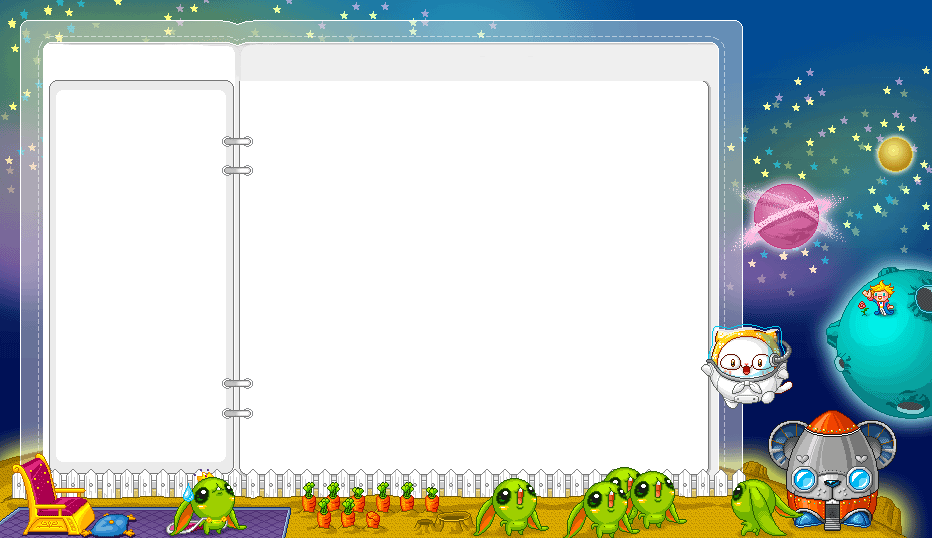 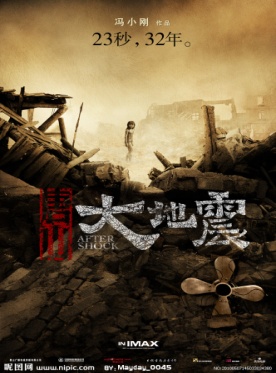    電影播放時間 5月8日 侏儸紀世界(殞落國度)  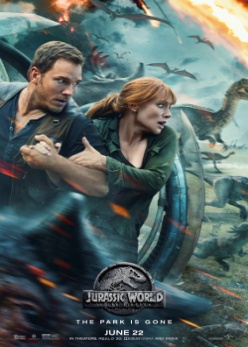       每周(三)    5月15日 佐賀的超級阿嬤2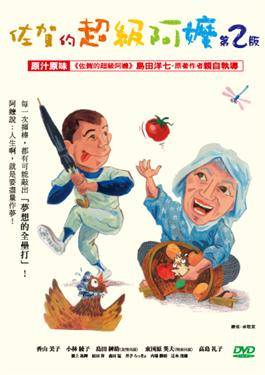        下午    5月22日 魔法精靈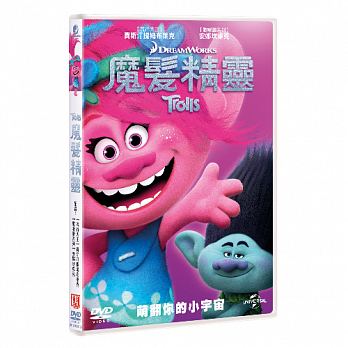    14:00～15:30  5月29日 解憂雜貨店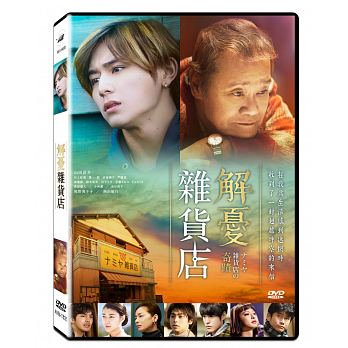     地點:西嶼鄉立圖書館(兒童室)  